ФАМИЛИЯ, ИМЯ, ОТЧЕСТВО абитуриента  ________________________________________________Год рождения________ФАМИЛИЯ, ИМЯ, ОТЧЕСТВО законного представителя абитуриента ______________________________________________________________________________________________________________Контактный телефон* __________________________________________________________________e-mail* _______________________________________________________________________*для направления ссылки на конференцию в ZOOM по указанному адресу    Даю согласие на обработку персональных данных ОТПРАВИТЬ ЗАПОЛНЕННУЮ ФОРМУ НЕОБХОДИМО НА АДРЕС student@olimp-karelia.ru  не позднее, чем до 12 часов 18 марта 2021 года, после чего на указанный адрес (номер телефона) будет выслана ссылка для подключения к конференции на платформе ZOOM. 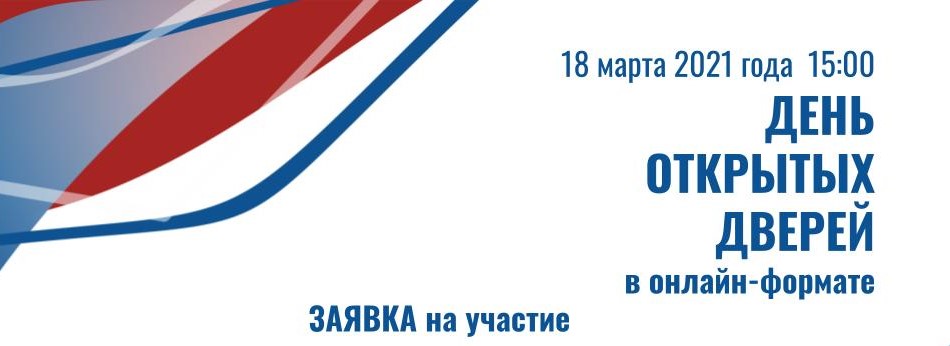 